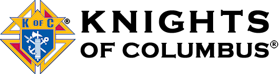 SECOND AND THIRD DEGREE CANDIDATE RESERVATION FORMDegree Date:  Sunday March 11, 2018	    Location:    Our Lady of Lourdes Parish School           1305 Lourdes Ave.            De Pere, WI.  54115Council # ____________________________  		District _______________________________Form submitted by ___________________________________________________________________Title ________________________________		Telephone No. _________________________SCHEDULE2nd degree Registration		10:00 amExemplification begins		11:00 am    Lunch				    12:00 Noon3rd degree Registration		12:30 pmExemplification begins		1:15 pmCHARGES   2nd degree			No chargeLunch				$8:003rd degree			$7.00Extra Medallion			$5.00Total 2nd Degree Candidate Count:	____________Candidate Count for Lunch:	____________ x $8.00 = $ __________Total 3rd Degree Candidate Count:	____________ x $7.00 = $ __________Total Observer Count (Lunch)	____________ x $8.00 = $ __________Total Extra Medallion		____________ x $5.00 = $ __________Total Enclosed with Reservation Form:   $ _______________Make checks payable to:  Abbot Pennings Council 3955Mail checks to:  		Wayne VanAsten			1241 Drews Drive			De Pere, WI.  54115			E-mail:  waynevanasten@yahoo.com  				Phone:  (920)-983-2961IMPORTANT ANNOUNCEMENTSECOND AND THIRD DEGREESSunday, March 11, 2018Hosted by Abbot Pennings Council 3955Our Lady of Lourdes Parish SchoolSchedule:   	 2nd Degree	Registration:	10:00 am	Installation begins:	11:00 am		Cost:  NONE	Lunch	12:00 Noon		Cost: $8.00	3rd Degree	Registration	12:30 pm	Installation begins:	  1:15 pm	Conclusion:	  3:00 pm		 Cost:  $7.00Fees Summary:2nd Degree		No Charge2nd Degree with Lunch	$8.002nd Degree & 3rd Degree with Lunch	$15.003rd Degree Only	$7.00Observers with Lunch	$8.00LATE ARRIVALS WILL NOT BE GRANTED ENTRY INTO DEGREE CHAMBERSDegree reservation closing date is Monday, March 5, 2018 or when class is full.No Candidate registrations will be accepted after March 5, 2018.Degree reservations accepted by mail only.  No verbal reservations will be accepted.Registration forms and list of names must be provided in advance and are appreciated.  SECOND AND THIRD DEGREE CANDIDATE RESERVATION FORM			Degree Date:	            Sunday, March 11th, 2018			Location:     	            Our Lady of Lourdes Parish School					            1305 Lourdes Avenue				                                         De Pere, WI  54115Degree reservation closing date is Monday, March 5th, 2018 or when class is full.No candidate registrations will be accepted after March 5th, 2018.Council # : _________________________			District # : ________________________		PLEASE PRINT CANDIDATES NAME		            2nd degree    3rd degree	Lunch       Include below Observers’ names, Exemplification(s) attending and	Whether partaking in on-site Lunch			                 2nd degree    3rd degree   Lunch     Med.Use additional registration sheets if necessaryLAST NAMEMIFIRST NAMEMEMBERSHIP #YESNOYESNOYESNOLAST NAMEMIFIRST NAMEMEMBERSHIP #YESNOYESNOYESNO